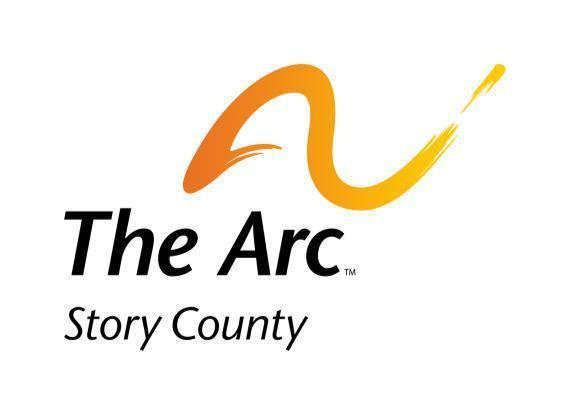 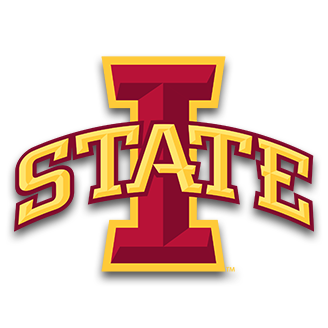 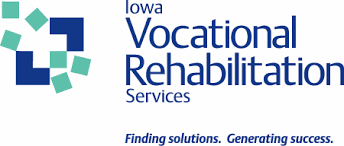 Name: _______________________________Applications Due March 29th, 2024Selection Process Guidelines:Submit the completed Application Packet by Friday, March 29th, 2024 to:Samantha WyattProject SEARCH InstructorThe Arc of Story County5820 Lincoln Way, Suite 101Ames, IA 50014Completing this application does not guarantee placement.The Selection Committee will only accept fully completed applications. Any incomplete applications will be disregarded, and the Intern Candidate will not be accepted. The Selection Committee will schedule interviews in April with the Intern Candidate. All individuals who are interviewed will be notified by the end of May if they were accepted or not accepted into the program.  If accepted, each Intern Candidate must be able to pass a criminal background check and drug screen.QUESTIONS? Contact:Tricia Crain: Executive directorarcdirector@thearcstory.org515-232-9330Samantha Wyatt: Instructorpsinstructor@thearcstory.org641-691-6186Criteria for Program ParticipationApplicant must:Be 18-30 years of age.Have a high school diploma or GED.Have an ID/DD (Intellectual/Developmental Disability) or Autism Spectrum Disorder diagnosis.Qualify for Vocational Rehabilitation funding.Demonstrate self-sufficiency in personal hygiene and grooming.Have independent daily living skillsMaintain expected behavior and social skills in the workplace without immediate supervision.Take direction from supervisors.•	Be able to communicate effectively (may be other than verbal).Be willing to explore transportation options and train for independent travel if necessary.Be able to pass a drug screen and criminal background check, be up to date on school-mandated immunizations, and be willing to comply with health screening requirements of host business.•    Will commit to working competitively (16 or more hours/week) after completion of the Project SEARCH program.Information for Intern Applicant and Parent/Guardian:Equal Opportunity: Project SEARCH acceptance will be made without regard to race, color, national origin, sex, age, religion, or presence of a disability.Applicant Personal Information:Name: _________________________________________________________________		Last					First				MiddleAddress: _______________________________________________________________		Street					City, State			Zip CodeSocial Security Number: ______________________     Title XIX: ___________________Home Phone: _______________________	Cell Phone: ________________________Email: ______________________________________________Date of Birth:  ____/____/______		         mm	          dd	         yyyyCircle one: 	Male		Female	OtherPreferred Pronouns: _________________________Are you your own guardian? 	Yes	   No	If the answer is no, who is your legal guardian? ___________________________Please list any Medical Diagnosis/Medical Concerns: (Include Disability Diagnosis)_____________________________________________________________________________________________________________________________________________________________________________________________________________________Medication List:_____________________________________________________________________________________________________________________________________________________________________________________________________________________Known Allergies:_____________________________________________________________________________________________________________________________________________________________________________________________________________________Because you will be working in various departments across campus, are you vaccinated against COVID-19? Your vaccination status will not impact your acceptance into the program.    Yes 		No Some departments across campus may require or highly suggest the use of masks. Are you able to wear an appropriate face covering for extended periods?	Yes 		No APPLICANTWhat are you doing currently? _____________________________________________________________________________________________________________________________________________________________________________________________________________________Have you graduated from high school?   Yes 	No If the answer is no, when will you complete high school?  ________________________If the answer is yes, what month/year did you graduate high school? ______________What high school did you attend? ___________________________________________How did you hear about Project SEARCH? ___________________________________________________________________________________________________________ Parent/Caregiver Information 1:Name: ___________________________     Email: ______________________________Address: _______________________________________________________________		Street					City, State			Zip CodeHome Phone: ________________  Cell: ________________  Work: ________________Parent/Caregiver Information 2:Name: ___________________________     Email: ______________________________Address: _______________________________________________________________		Street					City, State			Zip CodeHome Phone: ________________  Cell: ________________  Work: ________________Guardian information if applicable and different from parent information:Name: ___________________________     Email: ______________________________Address: _______________________________________________________________		Street					City, State			Zip CodeHome Phone: ________________  Cell: ________________  Work: ________________References:Reference 1:Name: ___________________________	 Type of Reference: __________________											(school or agency)Phone number: ____________________	Email: _____________________________Reference 2:Name: ___________________________	 Type of Reference: __________________											(community or work)Phone number: ____________________	Email: _____________________________Reference 3:Name: ___________________________	 Type of Reference: __________________											(community or work)Phone number: ____________________	Email: _____________________________Future Employment & Background:Do you want to be employed in the community upon completion of Project SEARCH:		Full-time  		Part-time What is your career of interest—what kinds of work are you interested in doing?List past jobs you’ve had (can include volunteer work or work experiences through school programs):Employer: ____________________________    Job Title: _______________________Job Duties: 	1.			2.			3.			4.Supervisor Name: _________________________     Contact number: __________________Dates there: from ___________ to ____________		Paid 		Unpaid Employer: ____________________________    Job Title: _______________________Job Duties: 	1.			2.			3.			4.Supervisor Name: _________________________     Contact number: __________________Dates there: from ___________ to ____________		Paid 		Unpaid Employer: ____________________________    Job Title: _______________________Job Duties: 	1.			2.			3.			4.Supervisor Name: _________________________     Contact number: __________________Dates there: from ___________ to ____________		Paid 		Unpaid Have you ever quit or been fired from a job?	yes 		no If yes, please explain: __________________________________________________________________Do you plan to work during the program year, in addition to attending the Project SEARCH program?      yes 		no If yes, where? ________________________________________________How many days/hours per week? ________________________________Did you have a one-on-one associate or aide in high school?  yes 	no Can we contact your current or previous special education teacher?  yes  	  no Name: _______________________________School: ______________________________Email: ________________________________Phone number: ________________________Are you willing to provide a copy of the students most recent IEP (Individualized Education Plan) and a FBA (Functional Behavior Assessment) if applicable?yes 		no Intern Candidate Response Questions: Why do you want to participate in Project SEARCH? (Complete in your own words; if someone is assisting you, have them write your response in your own words). Please see the Project SEARCH schedule below. Are you able to participate in this schedule on a daily basis (Monday-Friday)? ☐ Yes ☐ No If no, please explain: Transportation:  ☐ I have reliable transportation to get to work. ☐ I have my own car, driver's license and insurance. ☐ I know how to use public transportation.☐ I'm willing to learn to use public transportation. ☐  I use a door-to-door transportation system independently and can make my own appointments.☐ I use a door-to-door transportation system and a family member/other person helps to make the appointments. Please describe what you feel are your strengths (i.e. what things are you particularly good at doing). Please list any challenges or limitations that may impact your ability to keep a job.What are your hobbies or interests?Student/Guardian Self-AssessmentPlease check the areas below that are challenges/barriers for you. For anything checked please explain (parent/caregiver or school staff may assist you in completing this section): Appropriate Social and Behavior SkillsI show respect to my peers and adults.I work cooperatively with others.I accept correction and criticism without a negative reaction. I have engaged in flirting, inappropriate touching, or public displays of affection such as holding hands, hugging, or kissing. I swear or use profanity in a school or work setting. I have lost my temper in a school or work environment. I respond when someone speaks or asks questions. I make eye contact. I use an appropriate tone of voice.  I engage in appropriate conversation in a school or work environment. I use appropriate body language in the school or work environment: Examples: No inappropriate hand gestures, sitting appropriately in a chair/posture, respecting personal space Case Management Agency/MCO Provider:Do you have a Case Manager?    yes 		no Name: ______________________________Agency/MCO: _____________________________Phone Number: _______________________Email: _______________________________Are you working with Vocational Rehabilitation? 	yes 		no 	If yes, who is your counselor? ________________________Are you eligible for Medicaid (Title 19) services?     yes 		no Do you receive SSI?              yes 		no Do you receive support from other agencies? (i.e., SCL services, Counseling, or other)__________________________________________________________________________________________________________________________________________________Comments/Additional Information: Please share with us any additional information about yourself that you would like us to know. Applicant Signature: _______________________________________________ Date: ______________ Parent/Caregiver Signature: _________________________________________Date: ______________Guardian Signature: _______________________________________________ Date: _______________                                              (if applicable and different from parent) Thank you for your time and effort in completing this application.8:30 am - 9:30 amClassroom instruction at the business site9:30 am - 2:00 pmInternship (half hour lunch during this time)2:00 pm – 2:30 pmReflection and recap of internships in classroom☐ Attendance (tardiness, absences)☐ Reading☐ Handwriting☐ Speech/language/other communication☐ Hyperactivity ☐ Emotional Outbursts☐ Staying on task☐ Ability to work with others ☐ Work stamina (stand, walk, etc.) ☐ Decision making ☐ Adjusting to new situations ☐ Taking medication ☐ Mental Health (depression, anxiety) ☐ Self-direction ☐ Theft ☐ Ability to handle money☐ Budgeting ☐ Mobility☐ Hygiene and grooming☐ Easily frustrated:☐ Technology☐ Other (Please note):10% of the time225% of the time350% of the time475% of the time5100% of the time10% of the time225% of the time350% of the time475% of the time5100% of the time10% of the time225% of the time350% of the time475% of the time5100% of the time10% of the time225% of the time350% of the time475% of the time5100% of the time10% of the time225% of the time350% of the time475% of the time5100% of the time10% of the time225% of the time350% of the time475% of the time5100% of the time10% of the time225% of the time350% of the time475% of the time5100% of the time10% of the time225% of the time350% of the time475% of the time5100% of the time10% of the time225% of the time350% of the time475% of the time5100% of the time10% of the time225% of the time350% of the time475% of the time5100% of the time10% of the time225% of the time350% of the time475% of the time5100% of the time